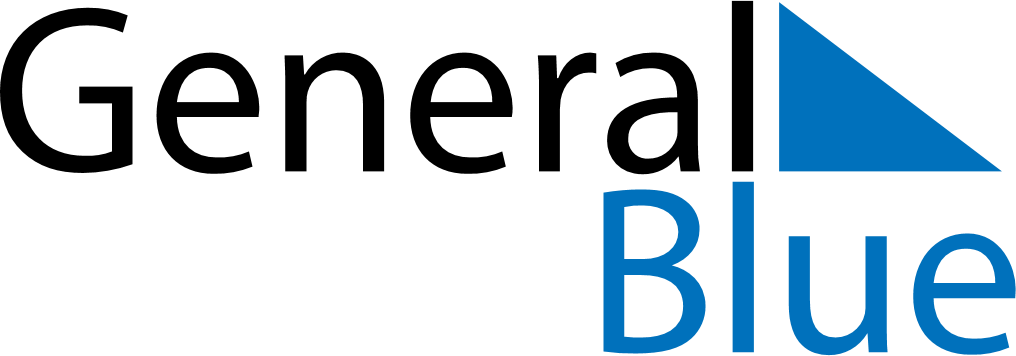 June 2028June 2028June 2028AustriaAustriaSUNMONTUEWEDTHUFRISAT12345678910PentecostWhit Monday11121314151617Corpus Christi18192021222324252627282930